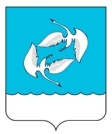 СОВЕТ ДЕПУТАТОВ МО «ЗЮКАЙСКОЕ СЕЛЬСКОЕ ПОСЕЛЕНИЕ» ВЕРЕЩАГИНСКОГО МУНИЦИПАЛЬНОГО РАЙОНА ПЕРМСКОГО КРАЯРЕШЕНИЕ05.04.2016                                                                                                  № 44/164О внесении изменений в Устав МО «Зюкайское сельское поселение(второе чтение)В соответствии с  Федеральным законом от 06.10.2003 № 131-ФЗ «Об общих принципах организации местного самоуправления в Российской Федерации», руководствуясь ст. 31 Устава МО «Зюкайское сельское поселение», Совет депутатов РЕШАЕТ:1. Внести в Устав МО «Зюкайское сельское поселение»  следующие изменения:1.1. в статье 5:1.1.1. пункт 17 части 1 после слов «физической культуры» дополнить словами «, школьного спорта»;1.1.2. пункт 20 части 1 изложить  в следующей редакции:«20) участие в организации деятельности по сбору (в том числе раздельному сбору) и транспортированию твердых коммунальных отходов;»;1.2. пункт 4 части 3 статьи 15 дополнить словами «, за исключением случаев, если в соответствии со статьей 13  Федерального закона от 06.10.2003 № 131-ФЗ «Об общих принципах организации местного самоуправления в Российской Федерации» для преобразования поселения требуется получение согласия населения муниципального образования, выраженного путем голосования либо на сходах граждан.»;1.3. в статье 24 часть  5 дополнить словами «Полномочия главы сельского поселения - главы администрации Зюкайского сельского поселения, прекращаются досрочно в случае несоблюдения ограничений, запретов, неисполнения обязанностей, установленных Федеральным законом от 25 декабря 2008 г. № 273-ФЗ «О противодействии коррупции», Федеральным законом от 3 декабря 2012 г. № 230-ФЗ «О контроле за соответствием расходов лиц, замещающих государственные должности, и иных лиц их доходам», Федеральным законом от 7 мая 2013 г. № 79-ФЗ «О запрете отдельным категориям лиц открывать и иметь счета (вклады), хранить наличные денежные средства и ценности в иностранных банках, расположенных за пределами территории Российской Федерации, владеть и (или) пользоваться иностранными финансовыми инструментами.»;1.4. часть 1 статьи 33 после слов «инициативными группами граждан» дополнить словами «, должностными лицами местного самоуправления, прокурором Верещагинского муниципального района в порядке,  установленном настоящим Уставом».2. Поручить главе сельского поселения – главе администрации МО «Зюкайское сельское поселение провести государственную регистрацию внесенных изменений в Устав МО «Зюкайское сельское поселение» в установленном законом порядке.3. Настоящее решение вступает в силу с момента официального опубликования в печатном средстве массовой информации «Официальный бюллетень органов местного самоуправления Зюкайского сельского поселения» после государственной регистрации в установленном федеральным законом порядке.Председатель Совета депутатовЗюкайского сельского поселения                                                      В.П.Михайлов                 Глава сельского поселения –глава администрации МО «Зюкайскоесельское поселение»                                                                             В.В.СеливановНовая редакция положений УставаМО «Зюкайское сельское поселение»Верещагинского муниципального района Пермского края с внесенными изменениямирешением Совета депутатовот 05.05.2016 г. № 44/164п. ЗюкайкаУ С Т А Вмуниципального образования«Зюкайское сельское поселение»Верещагинского муниципального районаПермского края( в редакции решения Совета депутатов МО «Зюкайское сельское поселение» Верещагинского муниципального района Пермского края от 05.04.2016г. № 44/164)Глава II Вопросы местного значенияСтатья 5. Вопросы местного значения 1. К вопросам местного значения сельского поселения относятся:1) составление и рассмотрение проекта бюджета поселения, утверждение и исполнение бюджета поселения, осуществление контроля за его исполнением, составление и утверждение отчета об исполнении бюджета поселения;2) установление, изменение и отмена местных налогов и сборов поселения;3) владение, пользование и распоряжение имуществом, находящимся в муниципальной собственности поселения;4) организация в границах поселения электро-, тепло-, газо- и водоснабжения населения, водоотведения, снабжения населения топливом в пределах полномочий, установленных законодательством Российской Федерации;5) дорожная деятельность в отношении автомобильных дорог местного значения в границах населенных пунктов поселения и обеспечение безопасности дорожного движения на них, включая создание и обеспечение функционирования парковок (парковочных мест), осуществление муниципального контроля за сохранностью автомобильных дорог местного значения в границах населенных пунктов поселения, а также осуществление иных полномочий в области использования автомобильных дорог и осуществления дорожной деятельности в соответствии с законодательством Российской Федерации;6) обеспечение проживающих в поселении и нуждающихся в жилых помещениях малоимущих граждан жилыми помещениями, организация строительства и содержания муниципального жилищного фонда, создание условий для жилищного строительства, осуществление муниципального жилищного контроля, а также иных полномочий органов местного самоуправления в соответствии с жилищным законодательством;7) создание условий для предоставления транспортных услуг населению и организация транспортного обслуживания населения в границах поселения;8) участие в профилактике терроризма и экстремизма, а также в минимизации и (или) ликвидации последствий проявлений терроризма и экстремизма в границах поселения;9) создание условий для реализации мер, направленных на укрепление межнационального и межконфессионального согласия, сохранение и развитие языков и культуры народов Российской Федерации, проживающих на территории поселения, социальную и культурную адаптацию мигрантов, профилактику межнациональных (межэтнических) конфликтов;10) участие в предупреждении и ликвидации последствий чрезвычайных ситуаций в границах поселения;11) обеспечение первичных мер пожарной безопасности в границах населенных пунктов поселения;12) создание условий для обеспечения жителей поселения услугами связи, общественного питания, торговли и бытового обслуживания;13) организация библиотечного обслуживания населения, комплектование и обеспечение сохранности библиотечных фондов библиотек поселения;14) создание условий для организации досуга и обеспечения жителей поселения услугами организаций культуры;15) сохранение, использование и популяризация объектов культурного наследия (памятников истории и культуры), находящихся в собственности поселения, охрана объектов культурного наследия (памятников истории и культуры) местного (муниципального) значения, расположенных на территории поселения;16) создание условий для развития местного традиционного народного художественного творчества, участие в сохранении, возрождении и развитии народных художественных промыслов в поселении;17) обеспечение условий для развития на территории поселения физической культуры, школьного спорта и массового спорта, организация проведения официальных физкультурно-оздоровительных и спортивных мероприятий поселения;(дополнения в редакции решения Совета  депутатов МО «Зюкайское сельское поселение» Верещагинского района Пермского края от 05.04.2016 № 44\164)18) создание условий для массового отдыха жителей поселения и организация обустройства мест массового отдыха населения, включая обеспечение свободного доступа граждан к водным объектам общего пользования и их береговым полосам;19) формирование архивных фондов поселения;20) участие в организации деятельности по сбору (в том числе раздельному сбору) и транспортированию твердых коммунальных отходов;(изменения в редакции решения Совета  депутатов МО «Зюкайское сельское поселение» Верещагинского района Пермского края от 05.04.2016 № 44/164)21) утверждение правил благоустройства территории поселения, устанавливающих, в том числе, требования по содержанию зданий (включая жилые дома), сооружений и земельных участков, на которых они расположены, к внешнему виду фасадов и ограждений соответствующих зданий и сооружений, перечень работ по благоустройству и периодичность их выполнения; установление порядка участия собственников зданий (помещений в них) и сооружений в благоустройстве прилегающих территорий; организация благоустройства территории поселения (включая освещение улиц, озеленение территории, установку указателей с наименованиями улиц и номерами домов, размещение и содержание малых архитектурных форм).22) присвоение адресов объектам адресации, изменение, аннулирование адресов, присвоение наименований элементам улично-дорожной сети (за исключением автомобильных дорог федерального значения, автомобильных дорог регионального или межмуниципального значения, местного значения муниципального района), наименований элементам планировочной структуры в границах поселения, изменение, аннулирование таких наименований, размещение информации в государственном адресном реестре;23) организация ритуальных услуг и содержание мест захоронения;24) организация и осуществление мероприятий по территориальной обороне и гражданской обороне, защите населения и территории поселения от чрезвычайных ситуаций природного и техногенного характера;25) осуществление мероприятий по обеспечению безопасности людей на водных объектах, охране их жизни и здоровья;26) содействие в развитии сельскохозяйственного производства, создание условий для развития малого и среднего предпринимательства;27) организация и осуществление мероприятий по работе с детьми и молодежью в поселении;28) осуществление в пределах, установленных водным законодательством Российской Федерации, полномочий собственника водных объектов, информирование населения об ограничениях их использования;29) оказание поддержки гражданам и их объединениям, участвующим в охране общественного порядка, создание условий для деятельности народных дружин;30) предоставление помещения для работы на обслуживаемом административном участке поселения сотруднику, замещающему должность участкового уполномоченного полиции;31) до 1 января 2017 года предоставление сотруднику, замещающему должность участкового уполномоченного полиции, и членам его семьи жилого помещения на период выполнения сотрудником обязанностей по указанной должности;32) осуществление мер по противодействию коррупции в границах поселения.2. Органы местного самоуправления Зюкайского сельского поселения вправе заключать соглашения с органами местного самоуправления Верещагинского  муниципального района о передаче им осуществления части своих полномочий по решению вопросов местного значения за счет межбюджетных трансфертов, предоставляемых из бюджета Зюкайского сельского поселения в бюджет  Верещагинского муниципального района в соответствии с Бюджетным кодексом Российской Федерации.Указанные соглашения должны заключаться на определенный срок, содержать положения, устанавливающие основания и порядок прекращения их действия, в том числе досрочного, порядок определения ежегодного объема указанных в настоящей части межбюджетных трансфертов, необходимых для осуществления передаваемых полномочий, а также предусматривать финансовые санкции за неисполнение соглашений. Порядок заключения соглашений определяется уставом муниципального образования и (или) нормативными правовыми актами представительного органа муниципального образования.Для осуществления переданных в соответствии с указанными соглашениями полномочий органы местного самоуправления имеют право дополнительно использовать собственные материальные ресурсы и финансовые средства в случаях и порядке, предусмотренных решением представительного органа муниципального образования.Статья 15. Публичные слушания1. Для обсуждения проектов муниципальных правовых актов по вопросам местного значения с участием жителей Зюкайского сельского поселения Советом депутатов Зюкайского сельского поселения, главой Зюкайского сельского поселения могут проводиться публичные слушания.2. Публичные слушания проводятся по инициативе населения, Совета депутатов Зюкайского сельского поселения или главы Зюкайского сельского поселения.Публичные слушания, проводимые по инициативе населения или Совета депутатов Зюкайского сельского поселения, назначаются Советом депутатов Зюкайского сельского поселения, а по инициативе главы Зюкайского сельского поселения - главой Зюкайского сельского поселения.3. На публичные слушания должны выноситься:1) проект устава Зюкайского сельского поселения, а также проект муниципального правового акта о внесении изменений и дополнений в данный устав, кроме случаев, когда изменения в устав вносятся исключительно в целях приведения закрепляемых в уставе вопросов местного значения и полномочий по их решению в соответствие с Конституцией Российской Федерации, федеральными законами;2) проект местного бюджета и отчет о его исполнении;3) проекты планов и программ развития Зюкайского сельского поселения, проекты правил землепользования и застройки, проекты планировки территорий и проекты межевания территорий, за исключением случаев, предусмотренных Градостроительным кодексом Российской Федерации, проекты правил благоустройства территорий, а также вопросы предоставления разрешений на условно разрешенный вид использования земельных участков и объектов капитального строительства, вопросы отклонения от предельных параметров разрешенного строительства, реконструкции объектов капитального строительства, вопросы изменения одного вида разрешенного использования земельных участков и объектов капитального строительства на другой вид такого использования при отсутствии утвержденных правил землепользования и застройки;4) вопросы о преобразовании Зюкайского сельского поселения, за исключением случаев, если в соответствии со статьей 13  Федерального закона от 06.10.2003 № 131-ФЗ «Об общих принципах организации местного самоуправления в Российской Федерации» для преобразования поселения требуется получение согласия населения муниципального образования, выраженного путем голосования либо на сходах граждан.(дополнения в редакции решения Совета  депутатов МО «Зюкайское сельское поселение» Верещагинского района Пермского края от 05.04.2016 № 44/164)Решения по вопросам, указанным в пунктах 1-4 настоящей части, принятые без вынесения их на публичные слушания являются недействительными и не имеющими юридическую силу.4. Порядок организации и проведения публичных слушаний определяется нормативными правовыми актами Совета депутатов Зюкайского сельского поселения, и должен предусматривать заблаговременное оповещение жителей Зюкайского сельского поселения о времени и месте проведения публичных слушаний, заблаговременное ознакомление с проектом муниципального правового акта, другие меры, обеспечивающие участие в публичных слушаниях жителей Зюкайского сельского поселения, опубликование (обнародование) результатов публичных слушаний, включая мотивированное обоснование принятых решений.Статья 24. Глава Зюкайского сельского поселения1. Глава Зюкайского сельского поселения является высшим должностным лицом Зюкайского сельского поселения и наделяется настоящим Уставом в соответствии с Федеральным законом от 06.10.2003 № 131-ФЗ «Об общих принципах организации местного самоуправления в Российской Федерации» собственными полномочиями по решению вопросов местного значения.Глава Зюкайского сельского поселения возглавляет местную администрацию.Глава Зюкайского сельского поселения осуществляет свои полномочия на постоянной основе.2. Глава муниципального образования «Зюкайского сельское поселение» избирается Советом депутатов Зюкайского сельского поселения из числа кандидатов, представленных конкурсной комиссией по результатам конкурса.Порядок проведения конкурса по отбору кандидатур на должность главы муниципального образования устанавливается Советом депутатов Зюкайского сельского поселения.Срок полномочий главы Зюкайского сельского поселения составляет 5 лет.Полномочия главы Зюкайского сельского поселения начинаются со дня его вступления в должность и прекращаются в день вступления в должность вновь избранного главы Зюкайского сельского поселения.Днём вступления в должность главы муниципального образования «Зюкайское сельское поселение» является день, следующий за днём его избрания.В случае отсутствия главы Зюкайского сельского поселения тайным голосованием большинством голосов от установленной численности депутатов Совета депутатов Зюкайского сельского поселения назначается лицо, временно исполняющего полномочия главы Зюкайского сельского поселения, до вступления в должность главы Зюкайского сельского поселения, избранного Советом депутатов из числа кандидатов, представленных конкурсной комиссией по результатам конкурса, в установленном порядке.3. Глава Зюкайского сельского поселения в пределах полномочий, установленных Федеральным законом от 06.10.2003 № 131-ФЗ «Об общих принципах организации местного самоуправления в Российской Федерации»:1) представляет Зюкайского сельское поселение в отношениях с органами местного самоуправления других муниципальных образований, органами государственной власти, гражданами и организациями, без доверенности действует от имени Зюкайского сельского поселения;2) подписывает и обнародует в порядке, установленном настоящим Уставом нормативные правовые акты, принятые Советом депутатов сельского поселения;3) издает в пределах своих полномочий правовые акты;4) вправе требовать созыва внеочередного заседания Совета депутатов сельского поселения;5) обеспечивает осуществление органами местного самоуправления полномочий по решению вопросов местного значения и отдельных государственных полномочий, переданных органам местного самоуправления федеральными законами и законами Пермского края.6) представляет представительному органу муниципального образования ежегодные отчеты о результатах своей деятельности и деятельности местной администрации, в том числе о решении вопросов, поставленных представительным органом муниципального образования;7) обеспечивает осуществление местной администрацией полномочий по решению вопросов местного значения и отдельных государственных полномочий, переданных органам местного самоуправления федеральными законами и законами Пермского края.Глава Зюкайского сельского поселения обладает всей полнотой полномочий по решению вопросов местного значения, не отнесенных законодательством Российской Федерации и настоящим Уставом к компетенции других органов и должностных лиц местного самоуправления Зюкайского сельского поселения.4. Глава Зюкайского сельского поселения подконтролен и подотчетен населению и Совету депутатов Зюкайского сельского поселения.Глава Зюкайского сельского поселения представляет Совету депутатов Зюкайского сельского поселения ежегодные отчеты о результатах своей деятельности, деятельности администрации Зюкайского сельского поселения и иных подведомственных ему органов местного самоуправления, в том числе о решении вопросов, поставленных Советом депутатов сельского поселения.5. Глава Зюкайского сельского поселения должен соблюдать ограничения и запреты и исполнять обязанности, которые установлены Федеральным законом от 25 декабря 2008 года № 273-ФЗ «О противодействии коррупции» и другими федеральными законами. Полномочия главы сельского поселения - главы администрации Зюкайского сельского поселения, прекращаются досрочно в случае несоблюдения ограничений, запретов, неисполнения обязанностей, установленных Федеральным законом от 25 декабря 2008 г. № 273-ФЗ «О противодействии коррупции», Федеральным законом от 3 декабря 2012 г. № 230-ФЗ «О контроле за соответствием расходов лиц, замещающих государственные должности, и иных лиц их доходам», Федеральным законом от 7 мая 2013 г. № 79-ФЗ «О запрете отдельным категориям лиц открывать и иметь счета (вклады), хранить наличные денежные средства и ценности в иностранных банках, расположенных за пределами территории Российской Федерации, владеть и (или) пользоваться иностранными финансовыми инструментами.(дополнения в редакции решения Совета  депутатов МО «Зюкайское сельское поселение» Верещагинского района Пермского края от 05.04.2016 № 44/164)6. Полномочия главы Зюкайского сельского поселения прекращаются досрочно в случае:1) смерти;2) отставки по собственному желанию;3) удаления в отставку в соответствии со статьей 74.1 Федерального закона от 06.10.2003 № 131-ФЗ «Об общих принципах организации местного самоуправления в Российской Федерации»;4) отрешения от должности в соответствии со статьей 74 Федерального закона от 06.10.2003 № 131-ФЗ «Об общих принципах организации местного самоуправления в Российской Федерации»;5) признания судом недееспособным или ограниченно дееспособным;6) признания судом безвестно отсутствующим или объявления умершим;7) вступления в отношении его в законную силу обвинительного приговора суда;8) выезда за пределы Российской Федерации на постоянное место жительства;9) прекращения гражданства Российской Федерации, прекращения гражданства иностранного государства - участника международного договора Российской Федерации, в соответствии с которым иностранный гражданин имеет право быть избранным в органы местного самоуправления, приобретения им гражданства иностранного государства либо получения им вида на жительство или иного документа, подтверждающего право на постоянное проживание гражданина Российской Федерации на территории иностранного государства, не являющегося участником международного договора Российской Федерации, в соответствии с которым гражданин Российской Федерации, имеющий гражданство иностранного государства, имеет право быть избранным в органы местного самоуправления;10) установленной в судебном порядке стойкой неспособности по состоянию здоровья осуществлять полномочия главы Зюкайского сельского поселения;11) преобразования Зюкайского сельского поселения, осуществляемого в соответствии с частями 3, 5 статьи 13 Федерального закона от 06.10.2003 № 131-ФЗ «Об общих принципах организации местного самоуправления в Российской Федерации», а также в случае упразднения Зюкайского сельского поселения;12) утраты Зюкайским сельским поселением статуса муниципального образования в связи с его объединением с городским округом;13) увеличения численности избирателей Зюкайского сельского поселения более чем на 25 процентов, произошедшего вследствие изменения границ муниципального образования или объединения поселения с городским округом;7. В случае досрочного прекращения полномочий главы Зюкайского сельского поселения его полномочия временно исполняет заместитель главы администрации.В случае отсутствия должностного лица, указанного в абзаце первом части 7 настоящей статьи, полномочия главы Зюкайского сельского поселения исполняет лицо помощник главы администрации.8. В случае, если избранный представительным органом муниципального образования глава муниципального образования, полномочия которого прекращены досрочно на основании решения представительного органа муниципального образования об удалении его в отставку, обжалует в судебном порядке указанное решение, представительный орган муниципального образования не вправе принимать решение об избрании из своего состава главы муниципального образования до вступления решения суда в законную силу.9. Глава Зюкайского сельского поселения, освобожденный от муниципальной должности в связи с прекращением полномочий, в том числе досрочно (за исключением случаев прекращения полномочий, связанных с виновными действиями), при выходе на трудовую пенсию или пенсию по инвалидности имеет право на получение пенсии за выслугу лет в случаях и в порядке, установленном законами Пермского края и актом представительного органа, принятым в соответствии с федеральным законодательством и законом Пермского края.9. Главе Зюкайского сельского поселения установлены следующие гарантии в области социально-трудовых отношений:1. Срок полномочий главы муниципального района засчитывается в трудовой стаж или срок службы, стаж работы по специальности.2. Обязательное социальное страхование в соответствии с федеральным законодательством.3. Гарантии трудовых прав, установленные трудовым законодательством.4. После окончания срока полномочий - право на получение пенсии за выслугу лет в порядке и на условиях, установленных действующим законодательством.Статья 33. Подготовка муниципальных правовых актов1. Проекты муниципальных правовых актов могут вноситься депутатами Совета депутатов Зюкайского сельского поселения, комиссиями Совета депутатов сельского поселения, главой Зюкайского сельского поселения, органами территориального общественного самоуправления, инициативными группами граждан, должностными лицами местного самоуправления, прокурором Верещагинского муниципального района в порядке,  установленном настоящим Уставом.(дополнения в редакции решения Совета  депутатов МО «Зюкайское сельское поселение» Верещагинского района Пермского края от 05.04.2016 № 44/164 )2. Порядок внесения проектов муниципальных правовых актов, перечень и форма прилагаемых к ним документов устанавливаются нормативным правовым актом органа местного самоуправления или должностного лица местного самоуправления, на рассмотрение которых вносятся указанные проекты.3. Проекты муниципальных нормативных правовых актов, затрагивающие вопросы осуществления предпринимательской и инвестиционной деятельности, подлежат оценке регулирующего воздействия, проводимой органами местного самоуправления в порядке, установленном муниципальными нормативными правовыми актами в соответствии с законом Пермского края.Оценка регулирующего воздействия проектов муниципальных нормативных правовых актов проводится в целях выявления положений, вводящих избыточные обязанности, запреты и ограничения для субъектов предпринимательской и инвестиционной деятельности или способствующих их введению, а также положений, способствующих возникновению необоснованных расходов субъектов предпринимательской и инвестиционной деятельности и местных бюджетов.